Objective: At the end of the ACLS course, students will be able to conceptualize the followingTerms  and concepts: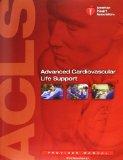 Course coast $ 260.00 text book included   Student Learning Outcome (SLO): 						  Establish a peripheral line for ACLS drugsAccess various rouges for medication I.V, IO and ETAdministration of antiarrhythmic medicationUse advance air way such as, combitube, LMA and ET-tubeDemonstrate appropriate steps for treating VT, VF PEA and asystoleVerbalize the H’s and T’s and start treatment for reversible signsRecognize symptoms of bradycardia and start appropriate treatmentRecognize first , second, and third degree AV- blocksVerbalize when to use synchronize and unsynchronized shockIdentify signs and symptoms of stroke